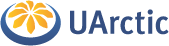 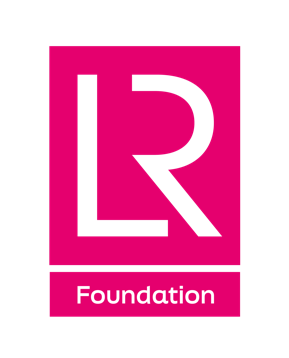 UArctic x Lloyd’s Register Foundation Research Fellowships: Research Proposal Template The proposal should be maximum of 6 pages (11pt. Times New Roman, single space). For further questions, contact lrf@uarctic.org.Project overviewProject aims and objectivesMain activitiesImpact of the research Describe the outcome of the project and how it aims to enact changeDescribe the main deliverablesDissemination activitiesTotal funding requestedOutline of the budget, including phasing